IEEE P802.11
Wireless LANsThe following text is suggested to be included to cover a Stadium scenario.5 - Stadium ScenarioThis scenario has the objective to capture the issues and be representative of real-world stadium deployments with a rather low separation between APs and with very high density of STAs:In such environments, the network (ESS) is carefully planned. For simulation complexity simplifications, a 2D strip is proposed as a representation of a portion of the seating area. Furthermore, the stip is wrapped round the edges in order to avoid propagation artifacts.In such environments the following is to be considered:Interference between APs belonging to the same managed ESS due to high density deploymentInterference with unmanaged networks (P2P links)Uplink/Downlink asymmetry covering topology, power levels, range, and carriers sensing aspects It is important to define a proportion ([50 %]) of legacy devices in this scenario that do not implement the proposed solution under evaluation to ensure that the solution will keep its efficiency in real deployments (some solutions may be sensitive to the presence of legacy devices while others would not). These legacy devices shall simply keep the baseline default parameters and shall not implement the proposed solution under evaluation. References:IEEE 802.11-14/0621r4IEEE 802.11-14/0859r0Text proposal of a Stadium scenario to axText proposal of a Stadium scenario to axText proposal of a Stadium scenario to axText proposal of a Stadium scenario to axText proposal of a Stadium scenario to axDate:  2014-07-13Date:  2014-07-13Date:  2014-07-13Date:  2014-07-13Date:  2014-07-13Author(s):Author(s):Author(s):Author(s):Author(s):NameAffiliationAddressPhoneemailHakan PerssonEricssonFarogatan 6, Stockholm, Sweden+46 730 787313hakan.z.persson@ericsson.comJohan SöderEricssonFärögatan 6, Stockholm, Sweden+46 722449170johan.soder@ericsson.comFilip MestanovEricssonFärögatan 6, Stockholm, Sweden+46 725 298 161filip.mestanov                  @ericsson.comBrian HartCiscoBill CarneySonyKåre Agardh Sony MobileSean CoffeyRealtekNaveen Kakani  CSRTomoko AdachiToshibaRakesh Taori	SamsungHyunjeong KangSamsungLeif WilhelmssonEricssonStephen RaymentEricssonEric NordströmEricssonGuido R. HiertzEricssonParameterParameterValueTopology (A)Topology (A)Topology (A)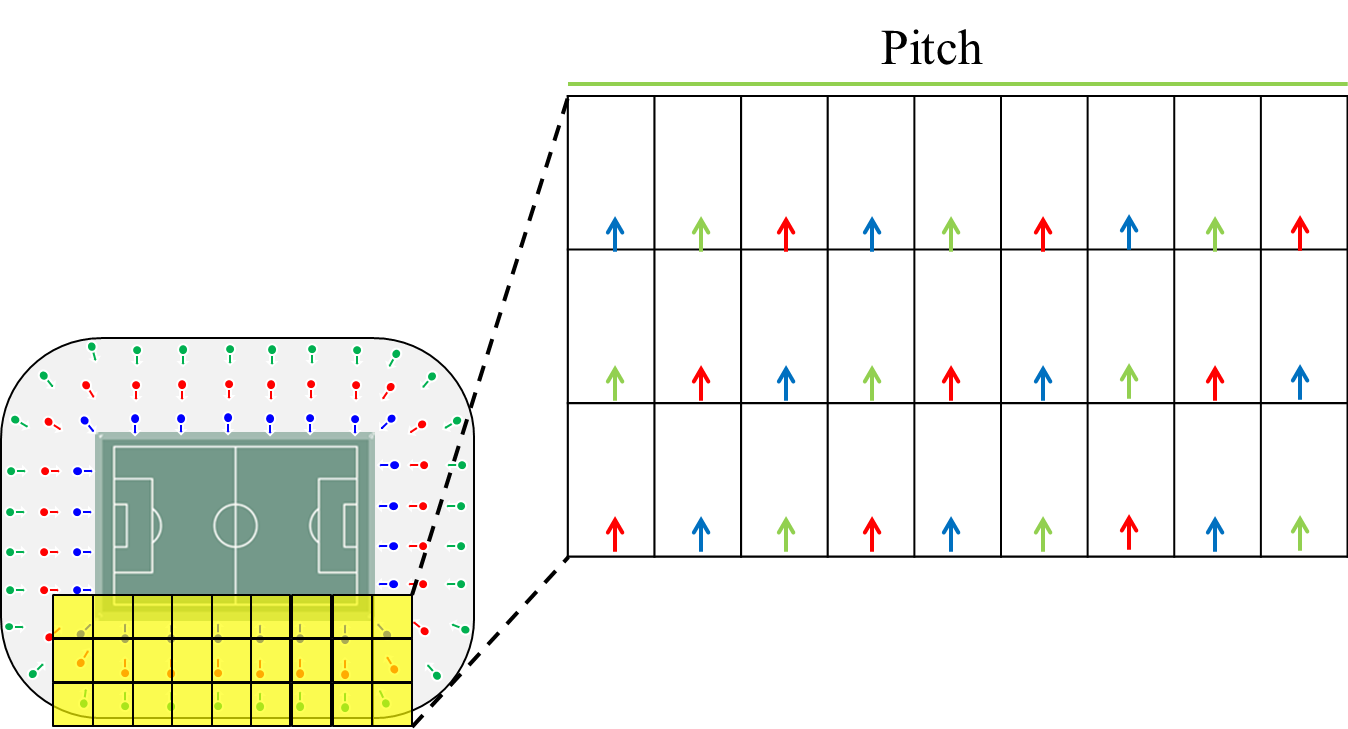 Figure 11 – Stadium section layout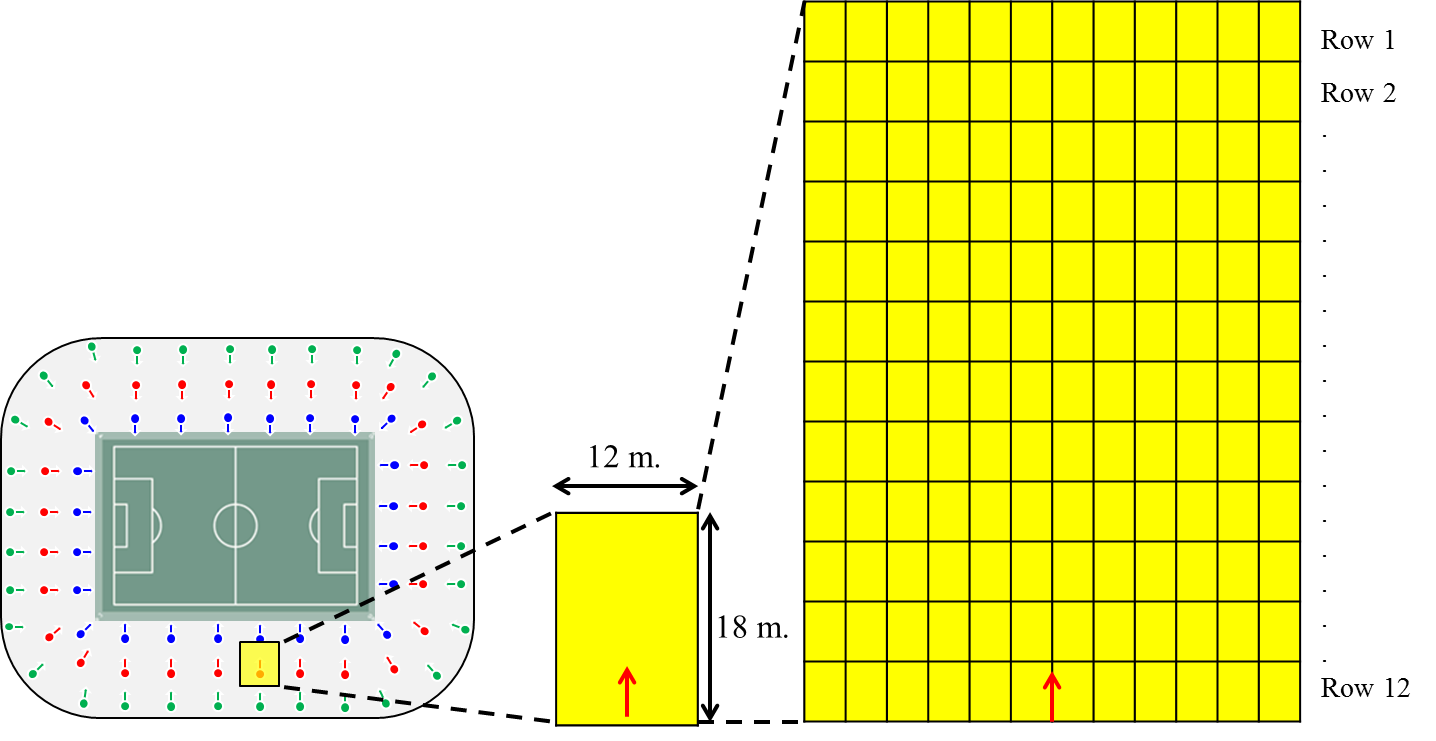 Figure 12 – Sitting area detailed layoutFigure 11 – Stadium section layoutFigure 12 – Sitting area detailed layoutFigure 11 – Stadium section layoutFigure 12 – Sitting area detailed layoutEnvironment descriptionEnvironment descriptionStadium deployment operated by a single entityBSS layout configuration:Define a grid formed by joining 27 rechtanguar sections, each representing a single BSS, as in Figure 11Each rechtangle is of size 12 m × 18 m and covers 144 seats (each seat is of size 1 m × 1.5 m), as in Figure 12APs locationAPs locationPlace APs on the low edge (in the center) of each rechtangle with antenna height [3.5] m.AP TypeAP Type{802.11ax}STAs locationSTAs locationSTAs are placed in each seat location in X-Y plane, with antenna height [0.5] m.  More than one STA per seat may be possible. Number of STA and STAs typeNumber of STA and STAs typeSTA_1 to STA_{N1}: 11ax
STA_{N1+1} to STA_{N} : 11n or 11ac pending frequency band
(N1= TBD) Non-11ax = 11n (TBD) in 2.4 GHzNon-11ax= 11ac (TBD) in 5 GHzIn the rectangle in Figure 12 a number of STAs, N, are randomly dropped, where N is set by: N = Nseats×N_STA/seat×P, where P is a probability factor between 0 and 1. Nseats = 144N_STA/seat =  1.5Channel ModelChannel ModelUMi for AP-STAFor STA-STA and AP-AP, use the same model as is chosen for outdoor All STAs assumed to be outdoors (UMi specifies a fraction of users to be indoors and outdoors, respectively)Penetration LossesPenetration LossesNonePHY parametersPHY parametersPHY parametersCenter frequency and BWCenter frequency and BWAll BSSs either all at 2.4 GHz, or all at 5 GHz{20 MHz BSS at 2.4 GHz, 80 MHz BSS at 5 GHz}[20 MHz BSS at 2.4 GHz]MCSMCS[use MCS0 for all transmissions] or[use MCS7 for all transmissions]GIGI[long]Data PreambleData Preamble[2.4 GHz, 11n; 5 GHz, 11ac]STA TX power STA TX power [15 dBm]AP TX Power AP TX Power [18 dBm] AP #of TX antennas AP #of TX antennas {2, 4}AP #of RX antennas AP #of RX antennas {2, 4}STA #of TX antennasSTA #of TX antennas{1, 2}STA #of RX antennasSTA #of RX antennas{1, 2}AP antenna gain[12 dBi][12 dBi]STA antenna gain[0 dBi][0 dBi]Noise Figure[7 dB][7 dB]MAC parametersMAC parametersMAC parametersAccess protocol parameters Access protocol parameters [EDCA with default EDCA Parameters set]Primary channels Primary channels [Three 20 MHz channels (Ch1, Ch2, Ch3) in the 2.4 GHz band][Four 80 MHz channels (Ch1, Ch2, Ch3, Ch4) in the 5 GHz band][Primary channel position TBD]Aggregation Aggregation [A-MPDU / max aggregation size / BA window size, No  A-MSDU, with immediate BA]Max # of retries Max # of retries [10]RTS/CTS ThresholdRTS/CTS Threshold[TBD]AssociationAssociation[X% of STAs are associated with the strongest AP, Y% of STAs are associated with the second-strongest AP, and Z% of STAs are associated with the third-strongest AP. N% of STAs are not associated. Detailed distribution to be decided.][X=50, Y=30,Z=20, N=0%]Traffic model (Per each BSS) - (AP/STA links defined in % of total number of STAs (N) ) -TBDTraffic model (Per each BSS) - (AP/STA links defined in % of total number of STAs (N) ) -TBDTraffic model (Per each BSS) - (AP/STA links defined in % of total number of STAs (N) ) -TBDTraffic model (Per each BSS) - (AP/STA links defined in % of total number of STAs (N) ) -TBDTraffic model (Per each BSS) - (AP/STA links defined in % of total number of STAs (N) ) -TBDTraffic model (Per each BSS) - (AP/STA links defined in % of total number of STAs (N) ) -TBD#Source/SinkNameTraffic definitionFlow specific parameters ACDownlinkDownlinkDownlinkDownlinkDownlinkDownlinkD1AP/STA[10%]Multicast Video Streaming T8D2AP/STA[5%]Internet streaming video/audioD3AP/STA[10%]4k video streamingT4……DNAP/STANUplinkUplinkUplinkUplinkUplinkUplinkU1AP/STA[10%]Internet streaming video/audioT3U2AP/STA[20%]Web browsing: – UL TCP ACKs………UNSTAN/APP2PP2PP2PP2PP2PP2PP1STA1/APP2STA2/APP3STA3/AP……PNSTAN/AP	Idle Management	Idle Management	Idle Management	Idle Management	Idle Management	Idle ManagementM1AP1Beacon TXM2STA2Probe Req.TYM3STA3……MNSTAN